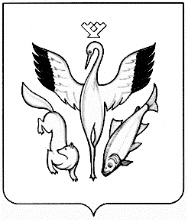 АДМИНИСТРАЦИЯ МУНИЦИПАЛЬНОГО ОБРАЗОВАНИЯ шУРЫШКАРСКИЙ РАЙОнРАСПОРЯЖЕНИЕ№   -раО проведении VI форума молодежи Шурышкарского района «Наше время!»В целях создания образовательно-коммуникативной площадки для развития и реализации молодежных инициатив1. Организовать и провести с 26 по 27 марта 2021 года VI форум молодежи Шурышкарского района «Наше время!».2.Утвердить:2.1. положение о проведении VI форума молодежи Шурышкарского района «Наше время!» согласно приложению № 1 к настоящему распоряжению;2.2. план по подготовке и проведению VI форума молодежи Шурышкарского района «Наше время!» согласно приложению № 2 к настоящему распоряжению;2.3. состав организационного комитета по подготовке и проведению VI форума молодежи Шурышкарского района «Наше время!» согласноприложению № 3 к настоящему распоряжению;2.4. смету расходов на проведение VI форума молодежи Шурышкарского района «Наше время!» согласно приложению № 4 к настоящему распоряжению.3. Управлению культуры и молодежной политике Администрации муниципального образования Шурышкарский район обеспечить:3.1. выполнение мероприятий VI форума молодежи Шурышкарского района «Наше время!»;3.2. привлечение работников подведомственных учреждений к участию в VI форуме молодежи Шурышкарского района «Наше время!».4. Муниципальному казенному учреждению «Производственно-техническое объединение» обеспечить транспортное обслуживание мероприятий VI форума молодежи Шурышкарского района «Наше время!».5. Информационно-аналитическому управлению Администрации муниципального образования Шурышкарский район обеспечить освещение мероприятия в средствах массовой информации.6. Рекомендовать:6.1. отделению Министерства внутренних дел Российской Федерации по Шурышкарскому району обеспечить общественный порядок во время проведения VI форума молодежи Шурышкарского района «Наше время»;6.2. главам муниципальных образований муниципального образования Шурышкарский район оказать содействие в формировании делегаций от муниципальных образований Шурышкарского района.7. Опубликовать настоящее распоряжение на официальном сайте Администрации муниципального образования Шурышкарский район в информационно-телекоммуникационной сети «Интернет».8. Контроль за исполнением настоящего распоряжения возложить на заместителя главы администрации муниципального образования Шурышкарский район, обеспечивающего формирование и реализацию муниципальной политики в социальной сфере. Глава муниципального образования               А.В. ГоловинОГЛАВЛЕНИЕПриложение № 1УТВЕРЖДЕНОраспоряжением Администрациимуниципального образованияШурышкарский районотПОЛОЖЕНИЕо проведении VI форума молодежи Шурышкарского района «Наше время!»Общие положенияНастоящее положение определяет цель, задачи, порядок проведения, программу, категории участников и условия участия во VI форуме молодежи Шурышкарского района «Наше время!» (далее – Форум), условия участия, основные направления тематической программы, категории участников Форума.Цель Форума – выявление социально активной, талантливой молодежи, повышение профессиональных компетенций участников Форума, развитие потенциала молодежи Шурышкарского района и Ямало-Ненецкого автономного округа в получении общественно полезных знаний и развития умений для ее самореализации в интересах экономического, гражданского и культурного развития Шурышкарского района и Ямало-Ненецкого автономного округа.Основные задачи Форума:формирование активной жизненной позиции и мотивирование к социально полезной деятельности молодого поколения для решения актуальных проблем Шурышкарского района и Ямало-Ненецкого автономного округа;стимулирование молодежи Шурышкарского района и Ямало-Ненецкого автономного округа к социальному молодежному проектированию;создание механизма выявления, оценки, поддержки и развития молодежных инициатив;выявление молодежных лидеров Шурышкарского района и отбор участников форумов (мероприятий) регионального и всероссийского уровня;создание сообществ с целью постоянного вовлечения молодежи в процессы развития экономики и социальной сферы Шурышкарского района.Форум проводится в рамках муниципальной программы «Основные направления развития культуры и молодежной политики в муниципальном образовании Шурышкарский район на 2020-2024 годы», утвержденной постановлением Администрации муниципального образования Шурышкарский район от 20 апреля 2017 года № 334-а, в период с 26 по 27 марта 2021 года на базе МБУ «Центр досуга и народного творчества» с. Мужи.Организаторами Форума являются:Учредителем Форума является Администрация муниципального образования Шурышкарский район.Организаторами Форума являются:Управление культуры и молодежной политики Администрации муниципального образования Шурышкарский район;муниципальное бюджетное учреждение «Шурышкарский районный молодежный центр» (далее – Молодежный центр).Соорганизаторами Форума выступают: Молодежный совет при Главе муниципального образования Шурышкарский район, МБУ «Шурышкарская централизованная клубная система», МБУ «Центр досуга и народного творчества». Органом управления текущей деятельности по организации и проведению Форума, является организационный комитет (далее - Оргкомитет).Оргкомитет - коллегиальный орган и формируется из числа руководителей и специалистов учреждений сферы молодежной политики, образовательных и общественных организации,органов местного самоуправления.Организаторы Форума при формировании программы мероприятий руководствуются следующими документами:- Основы государственной молодежной политики Российской Федерации до 2020 года, утвержденные распоряжением Правительства Российской Федерации от 29 ноября 2014 года№ 2403-р;Итогом Форума станет конкурс проектов, предусматривающий публичную защиту проектов. Победителям конкурса будут выданы гранты на реализацию проекта (положение о конкурсе проектов – приложение № 1 к настоящему положению), сертификат победителя, оказана поддержка (даны рекомендации к участию) в форумной кампании на окружном и федеральном уровнях.Условия участия в ФорумеУчастниками Форума могут стать активные молодые люди в возрасте от 14 до 35 лет, подавшие заявку на участие в мероприятии «VI форум молодежи Шурышкарского района «Наше время!» до 24 марта 2021 года (приложение № 2 к настоящему положению) в автоматизированной информационной системе «Молодежь России» по ссылке https://ais.fadm.gov.ru . В случае отсутствия возможности самостоятельной регистрации, необходимо обратиться в МБУ «Шурышкарский районный молодежный центр» к координатору АИС «Молодежь России» Гавриленко Алексею Сергеевичу (контактный телефон: 8-34994-21-230).Форма заявки размещается в социальной сети «ВК» в сообществе «Молодежка» https://vk.com/club64445596в разделе «Актуальная информация».Заявки необходимо направить в адрес МБУ «Шурышкрский районный молодежный центр» по адресу: 629640, ЯНАО, Шурышкарский район с. Мужи, ул. Республики, д. 21, тел./факс: (34994) 21-230, электронная почта: 21230mujimolod@shur.yanao.ru.Подача заявок на участие в форуме осуществляется до 24 марта 2021 года.Форум предполагает участие 150-ти человек (60 человек в режиме офлайн, 100 человек в режиме онлайн). До начала форума участники дают письменное согласие на обработку персональных данных.Каждому участнику форума необходимо иметь при себе: паспорт, медицинский страховой полис.Участники ФорумаУчастники форума - делегации из муниципальных образований муниципального образования Шурышкарский район, из числа представителей  предприятий и организаций, актива молодежных общественных организаций, неформальных сообществ и молодых людей, занимающих активную социальную позицию, в возрасте от 14 до 35 лет. В делегацию входят специалисты по работе с молодежью, члены молодежных клубов, клубов молодых семей, общественных объединений и организаций, молодые специалисты, молодые семьи, молодые семьи с детьми, лидеры молодежного движения, члены районной молодежной палаты.Количество участников. Квотирование. Общее  количество участников составляет  160  человек, из них:30 человек (офлайн) 40 человек (онлайн) - представители муниципального образования Мужевское (в т.ч. с. Восяхово);4 человека (офлайн) 10 человек (онлайн)  - представители муниципального образования Горковское;3 человека (офлайн) 5 человек (онлайн) - представители муниципального образования Азовское;4 человека (офлайн) 10 человек (онлайн) - представители муниципального образования Шурышкарское;4 человека (офлайн) 10 человек (онлайн) - представители муниципального образования с.Питляр;4 человека (офлайн) 10 человек (онлайн)  - представители муниципального образования Овгортское;4 человека (офлайн) 5 человек (онлайн) - представители муниципального образования Лопхаринское;10 человек – организаторы форума, рабочая группа;7 человек – волонтёры общественного объединения «Волонтёр».Организаторы оставляют за собой право вносить изменения в квоты.4. Программа ФорумаПрограмма Форума состоит из 4-х модулей:Образовательный. Данный модуль включает различные формы обучающих технологий, методик.Практический. Данный модуль включает различные формы проведения практикумов, цель которых усвоение основных знаний, полученных в ходе образовательного модуля, а также усвоение навыков применения проектной деятельности в различных областях по направлениям тематических площадок. Итогом практического модуля должны стать проекты, разработанные участниками Форума и представленные на конкурсе проектов.Досуговый. Данный модуль включает активные мероприятия: квесты, творческие задания, встречи.Проектный. Данный модуль предполагает проведение конкурса проектов путем публичной защиты по тематикам с участием экспертной комиссии в последний день форума (27 марта 2021 года). Итог модуля - вручение грантов на реализацию проектов. В рамках форума запланирована работа 5 тематических смен, соответствующих Основам государственной молодежной политики Российской Федерации до 2020 года, утвержденной распоряжением Правительства Российской Федерации от 29 ноября 2014 года № 2403-р.Тематическая смена – это комплексное мероприятие форума с отдельной образовательной программой не менее 8 академических часов по нескольким направлениям реализации государственной молодежной политики. В работе тематической смены участвуют эксперты-специалисты с опытом и значительными достижениями в данном направлении.Программа форума предполагает работу следующих тематических смен:- «Спортивный туризм: основы судейства (офлайн)»;Смена объединяет молодежь, спортсменов, представителей ОО «Федерация по спортивному туризму» Шурышкарского района с целью привлечения участников к вопросам формирования культуры здорового образа жизни. Смена предполагает образовательный и практический модули, образовательную программу по реализации проектов в сфере спортивного туризма, повышения квалификации судей по спортивному туризму для дальнейшего участия в соревнованиях различных уровней,  площадки по сдаче норм ГТО  и др. (возраст 14-35 лет);- «Психология успеха (офлайн) »Площадка позволяет участникам понять себя – свои истинные ценности и желание, векторы развития личности. Площадка «психология успеха» научит использовать внутренний потанцевал в нужном месте и быть в постоянном ресурсном состоянии (возраст участников 18-35 лет);- «Проектный офис (офлайн)»Площадка по созданию, написанию и защите социально – значимых проектов (возраст участников 14-35лет);- «Добровольчество в период пандемии (онлайн)»Смена объединяет волонтеров, участников добровольческих объединений, молодежь, желающую заняться волонтерской деятельностью. Смена предполагает образовательный и практический модули, образовательную программу по реализации проектов в сфере добровольчества, площадки по обмену волонтерским опытом и др. (возраст участников (14-35 лет);-  «Я блоггер»  Стремительно развитие социальных сетей образует новые профессии. Сегодня, быть бллогером не только модно, но и прибыльно. Какие социальные сети наиболее популярны? Как раскрутить свой аккаунт без финансовых вложений? Ответы на эти вопросы участники получат на данной площадке.  (возраст участников 14-35 лет).Проект программы форума приведен в приложении № 5 к настоящему положению.5. Финансирование Форума Финансирование форума осуществляется в рамках реализации муниципальной программы «Основные направления развития культуры и молодежной политики в муниципальном образовании Шурышкарский район на 2016-2021 годы», утвержденной постановлением Администрации муниципального образования Шурышкарский район от 20 апреля 2017 года № 334-а.Организаторы форума обеспечивают расходы участников по питанию, организации кофе-пауз во время перерывов, обеспечению имиджевой продукцией, проживанию и транспортным расходам, связанным с проездом до места проведения форума и обратно.6. Заключительные положенияОрганизатор оставляет за собой право вносить изменения в данное положение, о чем дополнительно будет сообщаться в социальной сети «ВК» в сообществе «Молодежка» https://vk.com/club64445596в разделе «Актуальная информация».Приложение № 1  к положению о проведении VI форума молодежи Шурышкарского района  «Наше время!»Положение о конкурсе проектовОбщие положенияНастоящее положение определяет цели, задачи, порядок организации и проведения конкурса проектов, а также порядок участия, сроки проведения, содержание конкурса проектов.Конкурс проектов проводится в рамках VI форума молодежи Шурышкарского района «Наше время!».Конкурс проектов проводится в формате публичной защиты проекта, в рамках которой необходимо отразить актуальность, целеполагание, механизм реализации, эффективность реализации, финансирование проекта.Организацию и проведение конкурса проектов осуществляет МБУ «Шурышкарский районный молодежный центр» (далее – МБУ « ШРМЦ»).Положение о проведении конкурса проектов размещено  в социальной сети «ВК» в сообществе «Молодежка» https://vk.com/club64445596 в разделе «Актуальная информация».Цели, идеи и задачиЦель конкурса проектов – выявление инновационных, социально значимых, творческих молодёжных проектов, поддержка и развитие молодежных инициатив из числа участников форума. Задачи Конкурса: создание условий для продвижения молодежных проектов участников Форума;создание интерактивной площадки для презентации и защиты молодежных проектов участников форума представителям органов муниципальной власти, общественных организаций, активным деятелям района ;обмен опытом среди участников форума, а также обучение молодежи новым знаниям, умениям и навыкам, необходимым для подготовки, презентации и генерирования молодежных идей (проектов, продуктов) с целью их дальнейшей реализации;проведение грантового конкурса, направленного на отбор лучших молодежных проектов;финансовая поддержка лучших молодежных проектов – выдача грантов.Условия участия в конкурсеВ конкурсе проектов могут принять участие молодежь в возрасте от 14 до 35 лет, являющихся участниками форума.К участию в конкурсе проектов допускаются индивидуальные и групповые проекты (при этом количество участников проектной группы не должно превышать 5 человек).Заявки на участие в конкурсе проектов принимаются в период проведения до 26 марта 2021 года.Конкурс проектов проходит 27 марта 2021 года в рамках программы форума.4. Содержание конкурсаКонкурс проектов проводится по приоритетным направлениям государственной молодежной политики:вовлечение молодежи в волонтерскую деятельность (добровольческие проекты);развитие трудовой и проектной активности молодежи путем совмещения учебной и трудовой деятельности;содействие профориентации и карьерным устремлениям молодежи (проекты, направленные на профориентацию молодежи, трудоустройство, карьерный рост и т.д.);создание базовых условий для реализации предпринимательского потенциала молодежи, в том числе социального, а также создание и поддержка деятельности общественных объединений, направленной на развитие социально ориентированного молодежного предпринимательства;вовлечение молодежи в работу средств массовой информации (информационные, блогерские и интернет-проекты);поддержка участия молодежи в реализации проектов экологических организаций;развитие молодежного самоуправления (молодежные инициативы в решении в решении социально значимых вопросов города, региона, местные сообщества и ЖКХ, молодежь в политике, проекты по развитию лидерских и управленческих качеств молодежи и т.д.);вовлечение молодежи в инновационную деятельность и научно-техническое творчество (проекты технической направленности, исследовательские проекты, проекты, стимулирующие интеллектуальное и научно-техническое развитие молодежи и др.);вовлечение молодежи в занятие творческой деятельностью (проекты, направленные на развитие творческого потенциала молодежи, молодежного самодеятельного творчества, популяризацию молодежных субкультур и др.).Участники конкурса проектов публично защищают свой проект. По итогам защиты определяются победители.По итогам конкурса проектов лучшие получают финансовую поддержку на реализацию социально – значимого проекта. Основные критерии определения победителейВ рамках конкурса качество представленных проектов оценивают экспертыиз числа представителей органов муниципальной власти, общественных организаций, экспертов Департамента молодёжной политики и туризма ЯНАО, экспертов ГБУ «Окружного молодёжного центра» по следующим критериям: Лучшие проекты определяются по наибольшему суммарному количеству баллов.Основное требование к проектам, представленным для участия в конкурсе проектов – авторство и практическая составляющая, содержащая реалистичные прогнозы, расчеты и доказательства целесообразности и значимости. Приложение № 2к положению о проведении  VI форума молодежи  Шурышкарского района «Наше время!»	Заявка на участие вV форуме молодежи Шурышкарского района «Наше время!»Руководитель делегации (из числа участников):_____________________Контактный номер: _____________________________ Дата	подачи заявки							Приложение:Если заявка коллективная, указываются данные на всех участников, включая руководителя (сопровождающего)Приложение № 3к положению о проведении  VI форума молодежи  Шурышкарского района  «Наше время!»СОГЛАСИЕна обработку персональных данныхЯ, __________________________________________________________________________________                                                                (Ф.И.О. полностью)Паспорт серия ____________№ ___________________ выдан ________________________________________________________________________________________________________________Проживающий (ая) по адресу: ____________________________________________________________________________________________________________________________________________В соответствии с требованиями статьи 9 федерального закона от 27 июля 2006 года № 152-ФЗ «О персональных данных», с целью организации работы по проведению VI форума молодежи Шурышкарского района «Наше Время», предоставления фото и видеоматериалов в средствах массовой информации, подтверждаю своё согласие на обработку моих персональных данных, включающих:- фамилию, имя, отчество;- дату рождения;- автобиографические данные (образование, место работы, учёбы);- контактную информацию (адрес места жительства, телефон);- данные медицинскогостраховогополиса;- личные данные (ИНН, СНИЛС).Предоставляю Оператору право осуществлять все действия (операции) с моими персональными данными, включая сбор, накопление, систематизацию, хранение, уточнение, обновление, изменение, блокирование, уничтожение.Настоящее согласие дано мной _________________________________________________________(Ф.И.О.)и действует бессрочно.______________________________________(дата предоставления согласия)Я оставляю за собой право отозвать своё согласие посредством соответствующего письменного документа, который вручается лично мной под расписку представителю Оператора. В случае получения моего письменного согласия об отзыве настоящего согласия Оператор обязан прекратить их обработку в срок, не превышающий трех рабочих дней со дня поступления  указанного отзыва. Контактные телефоны: ________________________________________________________________(подпись)Приложение № 4к положению о проведении  VI форума молодежи  Шурышкарского района  «Наше время!»ТЕХНИКА безопасности и правила поведения участниковVI форума молодежи  Шурышкарского района  «Наше время!»Молодой человек считается участником форума с момента регистрации на месте проведения форума.Под участием в Форуме понимается временной отрезок, оговоренный в п. 1.6 настоящего положения.Участнику форума запрещено:опаздывать и пропускать мероприятия и режимные моменты, обозначенные в распорядке дня;проносить на территорию форума, хранить, употреблять, применять и распространять: наркотические вещества и любые спиртосодержащие напитки, огнестрельное и холодное оружие, легковоспламеняющиеся, огнеопасные и ядовитые вещества и предметы;курить в общественных местах, транспорте, на территории проведения Форума;целенаправленно портить имущество организаций, на территории которых проходят мероприятия форума (в том числе в месте проживания);покидать территории, на которых проходят мероприятия форума, без согласования с представителем организаторов;нарушать общепринятые нормы и употреблять ненормативную лексику;брать чужие вещи без разрешения собственника;создавать шум во время проведения мероприятий Форума.Участник форума обязан:соблюдать распорядок дня;принимать участие во всех мероприятиях форума;быть взаимно вежливым и дисциплинированным;выполнять распоряжения куратора группы и руководителя тематической смены, связанные с организацией и выполнением программы форума;постоянно носить именнойбейдж, выданный организаторами форума.Меры безопасности и ответственности участников форума:во время проведения образовательных занятий и участия в мероприятиях Форума участники должны соблюдать меры безопасности и выполнять все распоряжения куратора группы, руководителя тематической смены, организаторов Форума;незамедлительно сообщить представителю организаторов о фактах нарушения правил, указанных в п.3;незамедлительно сообщить представителю организаторов о болезни или недомогании любой степени тяжести и обратиться за помощью в медицинский пункт;в случае чрезвычайного происшествия участники форума обязаны оказать первую помощь пострадавшему и незамедлительно сообщить о чрезвычайном происшествии представителю организаторов.В случае порчи имущества организаций, на территории которых проходят мероприятия форума, виновный обязан в течение 24 часов возместить ущерб, согласно стоимости имущества.В случае нарушения пунктов настоящих Правил организаторы оставляют за собой право отстранения участника от участия в форуме.С правилами ознакомлен(а)_______________________Приложение № 5к положению о проведении VI  форума молодежи Шурышкарского района  «Наше время!»ПРОГРАММА VI форума молодежи Шурышкарского района «Наше время!»26 – 27 марта 2021 года26 марта 08:00 – 08:30  Завтрак/Места проживания 08:30 – 09:00  Установочная сессия/ Концертный зал ЦДиНТ09:00 – 12:30  Образовательные модули: - «Проектный офис» /Концертный зал ЦДиНТ- «Спортивный туризм: основы судейства»/Хореографический зал ЦДиНТ - «Добровольчество в период пандемии»/В режиме онлайн -  «Блогерство. Я есть бренд» /В режиме онлайн  - «Психология успеха» /Кабинет ЦДиНТ12:30 – 13:30   Обед/ Места проживания 14:00 – 14:30   Открытие форума/ Концертный зал ЦДиНТ14:30 – 17:30   Образовательные модули: - «Проектный офис» /Концертный зал ЦДиНТ- «Спортивный туризм: основы судейства»/ Хореографический зал ЦДиНТ - «Добровольчество в период пандемии»/В режиме онлайн -  «Блогерство. Я есть бренд» /В режиме онлайн  - «Психология успеха» /Кабинет ЦДиНТ17:30 – 18:30    Ужин/ Места проживания  19:00 – 20:30    Неформальная встреча с Главой Шурышкарского района Андреем Головиным в рамках проекта "Диалог на равных"/ Концертный зал ЦДиНТ 20:30 – 22:30   Просмотр кинофильма/Кинотеатр «Север»   22:30 – 23:30 – Вечерняя карта дня/ По местам сбора  27 марта 08:00 – 08:30  Завтрак/Места проживания 08:30 – 09:00  Установочная сессия/ Концертный зал ЦДиНТ09:00 – 12:30  Образовательные модули: - «Проектный офис» /Концертный зал ЦДиНТ- «Спортивный туризм: основы судейства»/ Хореографический зал ЦДиНТ - «Добровольчество в период пандемии»/В режиме онлайн -  «Блогерство. Я есть бренд» /В режиме онлайн  - «Психология успеха» /Кабинет ЦДиНТ12:30 – 13:30   Обед/ Места проживания 14:00 – 15:00   Встреча с Самокутяевым Александром, лётчиком – космонавтом, Героем Российской Федерации / Концертный зал ЦДиНТ15:30 – 16:30   Защита социально – значимых проектов/ Концертный зал ЦДиНТ  17:00 – 18:00    Товарищеская встреча по баскетболу: «Команда Главы» - «Участники форума» в рамках федерального проекта «Доверяй играя»/ Спортивный комплекс «Олимп»    18:00 – 19:00   Ужин/ Места проживания  19:00 – 20:00   Торжественное закрытие форума/Концертный зал ЦДиНТ 20:00-21:00   Общая рефлексия/ Концертный зал ЦДиНТ21:00    Отъезд делегаций/ Центральный вход ЦДиНТ  Приложение № 2УТВЕРЖДЕНраспоряжением Администрациимуниципального образованияШурышкарский районот ПЛАН по подготовке и проведениюVI форума молодежи Шурышкарского района «Наше время!»Приложение № 3 УТВЕРЖДЕНраспоряжением Администрациимуниципального образованияШурышкарский районот СОСТАВорганизационного комитета по подготовке и проведению  VI форума молодежи Шурышкарского района «Наше время!»Заместитель главы администрации муниципального образования Шурышкарский район, обеспечивающего формирование и реализацию муниципальной политики в социальной сфере, председатель организационного комитетаначальник управления культуры и молодежной политики администрации муниципального образования Шурышкарский район, заместитель председателя оргкомитетазаведующий сектором по молодежной политике управления культуры и молодежной политики администрации муниципального образования Шурышкарский район, секретарь оргкомитетаЧлены оргкомитета:начальник информационно-аналитического управления администрации муниципального образования Шурышкарский районначальник управления по физической культуре, спорту и туризму администрации муниципального образования Шурышкарский район начальник управления образования администрации муниципального образования Шурышкарский райондиректор муниципального бюджетного учреждения «Шурышкарский районный молодежный центр»директор муниципального бюджетного учреждения «Шурышкарская централизованная клубная система»директор муниципального бюджетного учреждения «Шурышкарский районный музейный комплекс»директор муниципального бюджетного учреждения «Шурышкарская Централизованная библиотечная системадиректор муниципального казенного учреждения «Производственно-техническое объединение»директор муниципального бюджетного учреждения дополнительного образования «Центр воспитания и дополнительного образования с. Мужи и Шурышкарского района»директор государственного учреждения Центр занятости населения Шурышкарского района (по согласованию)председатель совета Мужевского потребительского общества (по согласованию)заместитель председателя Молодежного совета при Главе в муниципальном образовании Шурышкарский район, член молодежного Правительства Ямало-Ненецкого автономного округа(по согласованию)Приложение № 4УТВЕРЖДЕНАраспоряжением Администрациимуниципального образованияШурышкарский районот СМЕТАдля проведения VI форума молодежи Шурышкарского района «Наше время!»с 26 по 27 марта 2021 годаПриложение № 1. Положение о проведении VI форума молодежи Шурышкарского района «Наше время!»41. Общие положения42.Условия участия в Форуме53.Участники Форума64. Программа Форума65. Финансирование Форума86. Заключительные положения9Приложение № 1 к положению о проведении VI  форума молодежи Шурышкарского района  «Наше время!»10Приложение № 2 к положению о проведении VI  форума молодежи Шурышкарского района  «Наше время!»14Приложение № 3 к положению о проведении VI  форума молодежи Шурышкарского района  «Наше время!»15Приложение № 4 к положению о проведении VI  форума молодежи Шурышкарского района  «Наше время!»16Приложение № 5 к положению о проведении VI  форума молодежи Шурышкарского района  «Наше время!»18Приложение № 2. Планпо подготовке и проведению VI форума молодежи Шурышкарского района «Наше время!»22Приложение №3.  Состав организационного комитета по подготовке и проведению  VI форума молодежи Шурышкарского района «Наше время!»24Приложение № 4. Смета для проведения VI форума молодежи Шурышкарского района «Наше время!» с 26 по 27 марта 2021 года26№п/пКритерий оценки проектаОписаниеСумма баллов12341.Инновационность, уникальностьНаличие в проекте новизны: новые содержательные, смысловые, технические решениядо 10 баллов2.Команда и наличие профильных компетенцийНаличие группы участников проекта с профильным набором знаний, навыков и опыта, необходимых для его реализациидо 10 баллов3.Качество описания и презентацииДоступность и наглядность представления информациидо 10 баллов4.ТиражируемостьОписание возможностей распространения положительного опыта реализации проектадо 10 баллов5.Опыт внедренияНаличие положительного опыта работы по практической реализации, прототипа или образца конечного продуктадо 10 баллов6.Привлечение внебюджетных источников/Возможности коммерциализацииПредставление финансово устойчивой бизнес-модели, представление источников финансирования, перспектив генерации доходов и окупаемостидо 10 баллов7.ПроработанностьГлубокая и комплексная разработка проекта, планирование развития, прогнозирование рисков и способов их преодолениядо 10 баллов8.Социальный эффектЗначение и масштаб потенциальных позитивных социальных изменений при тиражировании проектадо 10 балловФИО  участника(полностью)Контактный телефон Место учебы или работы (указывается полностью без сокращений,также указывается класс для учащегося, специальность и курс для студента,должность для работника)Потребность в размещении № п/пНаименование мероприятияСрок исполненияОтветственный12341.Обеспечение общей координации подготовки и проведения форумав течение всего периодазаместитель главы администрации муниципального образования Шурышкарский район, обеспечивающий формирование и реализацию муниципальной политики в социальной сфере2.Формирование программы форумаУправление культуры и молодежной политики Администрации муниципального образования Шурышкарский район, МБУ «Шурышкарский районный молодежный центр»3.Обеспечение целевой аудитории по направлениям работы форума (учащиеся, студенты, активисты молодёжных общественных организаций)в течение всего периодаМБУ «Шурышкарский районный молодежный центр»4.Работа образовательно – интерактивных площадок форума по направлениямв течение всего периодаМБУ «Шурышкарский районный молодежный центр»5.Изготовление сувенирной и полиграфической продукции(имиджевая символика, пригласительные, дипломы, сертификаты и т.п.)МБУ «Шурышкарский районный молодежный центр»6.Организация  доставки участия официальных лиц, приглашенных экспертов, в торжественной части мероприятия и работе тематических площадокМБУ «Шурышкарский районный молодежный центр»,МКУ «Производственно-техническое объединение»7.Обеспечение информационной поддержки:- освещение в СМИ хода подготовки и проведение форума, ведение информационного дневника Форума, фотографирование и видеосъемка Форумав течение всего периодаИнформационно-аналитическое управление Администрации муниципального образования Шурышкарский район8.Организация питания участников делегаций 26 - 27 марта 2021 годаМБУ «Шурышкарский районный молодежный центр»9.Организация спортивной, культурно-развлекательной программы26 - 27  марта  2021 годаМБУ «Шурышкарская централизованная клубная система»,МБУ «Шурышкарский районный молодежный центр»10.Обеспечение охраны правопорядка в местах проведения форумаво время проведения мероприятияначальник  отделения МВД РФ по Шурышкарскому району №п/пНаименованиеЕд. изм.Кол-воЦенаСуммаИсточник финансирования1234567МБУ «Шурышкарский районный молодёжный центр» МБУ «Шурышкарский районный молодёжный центр» МБУ «Шурышкарский районный молодёжный центр» МБУ «Шурышкарский районный молодёжный центр» МБУ «Шурышкарский районный молодёжный центр» МБУ «Шурышкарский районный молодёжный центр» МБУ «Шурышкарский районный молодёжный центр» 1.1.Организация и проведения форума «под ключ» Организация и проведения форума «под ключ» Организация и проведения форума «под ключ» Организация и проведения форума «под ключ» 1 619 100,001.2.Заключение муниципального контракта путём открытого конкурса с треннинговым агентством для организации и проведения форума молодёжи Шурышкарского района «Наше Время!» (проезд, питание, проживание участников, модерирование площадок, приглашение гостей форума, изготовление имиджевой продукции организация досуговой деятельности форума)  шт.11 619 100,001 719 100,002.1.Грант на реализацию проектов  (согласно решению РД от 22.03.2013 №504 п.2.14.1)шт.1200 000,00200 000,002.7.ИТОГО:ИТОГО:ИТОГО:ИТОГО:1 919 100,00